ΕΛΛΗΝΙΚΗ ΔΗΜΟΚΡΑΤΙΑ			Σκάλα   02  Σεπτεμβρίου  2021 ΝΟΜΟΣ ΛΑΚΩΝΙΑΣΔΗΜΟΣ ΕΥΡΩΤΑ					Αρ. Πρωτ.:  11.868  ΔΗΜΟΤΙΚΟ ΣΥΜΒΟΥΛΙΟΤηλεφ.: 2735360038E-mail: mariakomp@gmail.comΠΡΟΣ:        - Δημοτικούς Συμβούλους            -  Κ. Δήμαρχο                                                  - Προέδρους κοινοτήτωνΠΡΟΣΚΛΗΣΗ  (Αριθ. 17/2021)Καλείστε  σε  τακτική  συνεδρίαση  του  Δημοτικού Συμβουλίου  που  θα  πραγματοποιηθεί  την  06-09-2021  ημέρα Δευτέρα   και  ώρα  έναρξης  19:30.Η τακτική  συνεδρίαση  θα  πραγματοποιηθεί  μέσω  τηλεδιάσκεψης, σύμφωνα  με  την  υπ΄ αριθμ. 426/13-11-2020  εγκύκλιο  του Υπουργείου Εσωτερικών  με  αριθμ. Πρωτ. 77233/13-11-2020, με  τα  παρακάτω  θέματα:ΘΕΜΑΤΑΘΕΜΑ 1ο :  << ΤΡΟΠΟΠΟΙΗΣΗ ΠΡΟΫΠΟΛΟΓΙΣΜΟΥ ΕΣΟΔΩΝ- ΕΞΟΔΩΝ ΟΙΚΟΝΟΜΙΚΟΥ ΕΤΟΥΣ 2021>>. Εισηγητής: κ. Λυμπέρης Παναγιώτης –αντιδήμαρχοςΘΕΜΑ 2ο :  Έγκριση πρακτικού Επιτροπής Γνωμάτευσης Καλλιτεχνικής – Αισθητικής Αρτιότητας δωρούμενων προτομών των ηρώων του ολοκαυτώματος του Παλαιομονάστηρου Βρονταμά Παπά-Δημήτρη Παπαδημητρίου και του οπλαρχηγού Γιαννάκη Καραμπά στην Κοινότητα Βρονταμά της Δ.Ε.Σκάλας του Δήμου ΕυρώταΕισηγητής: κ. Φιφλής Δημήτριος –αντιδήμαρχοςΘΕΜΑ 3ο :  Αντικατάσταση  μελών Διοικητικού Συμβουλίου  ΝΠΔΔ  ΝΙΚΗΦΟΡΟΣ  ΒΡΕΤΤΑΚΟΣ Δήμου Ευρώτα.Εισηγητής: κ. Βέρδος Δήμος  –Δήμαρχος Η ΠρόεδροςΔΕΝΤΑΚΟΥ  ΕΛΕΝΗ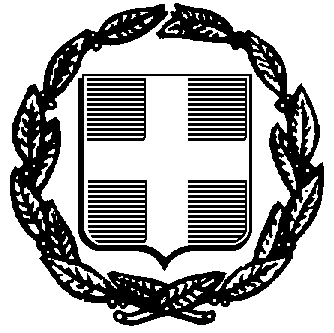 